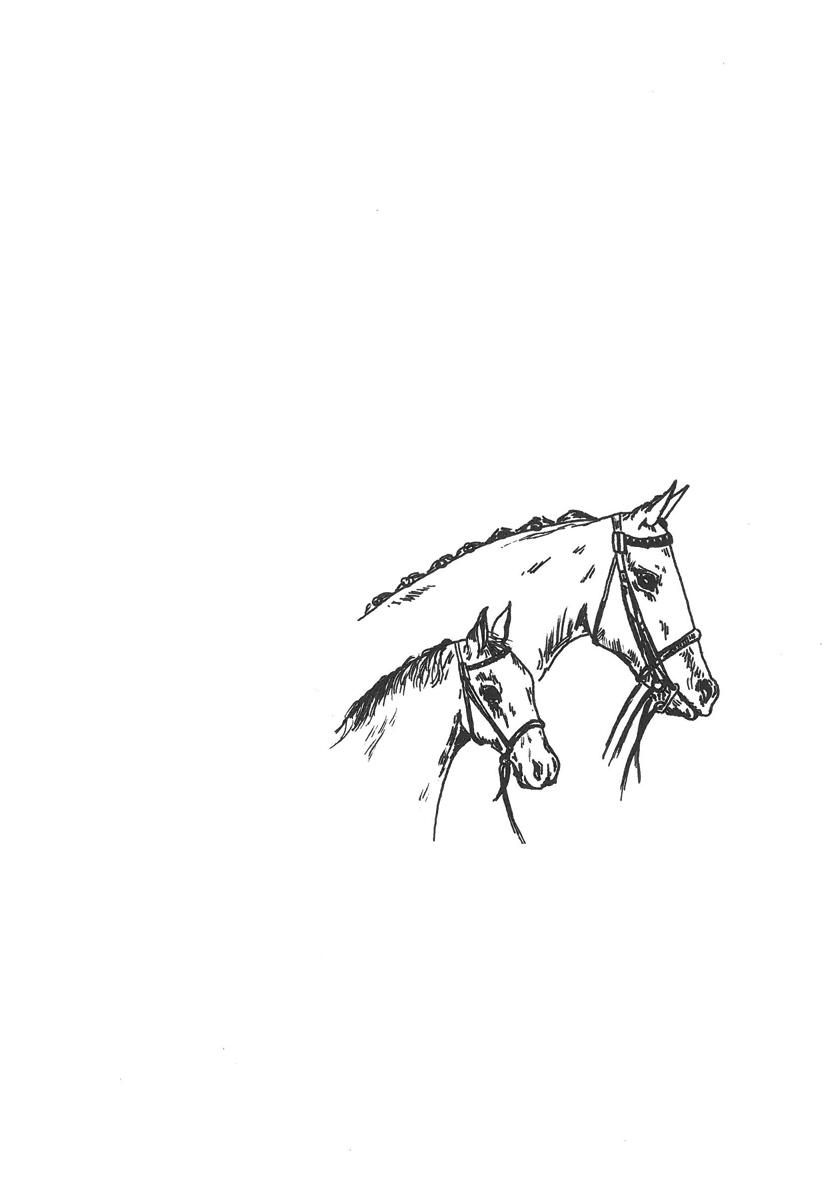 NCPA LEICESTER AND RUTLAND 30th June 2024            To be held at Newark & Notts County Showground, Winthorpe, Newark, Notts. NG24 2NYAll enquires to:Sandra Moncaster, Byeways, Saxilby Lane, Broadholme, Lincoln LN1 2ND 01522 704210 / 07974 568992 (NO TEXT MESSAGES PLEASE) THE SHOWGROUND GATES WILL NOT OPEN BEFORE 7AMNCPA affiliation number (62/24)Qualifiers for the 2024 NCPA GOLDEN SUPREMESPrize monies at the final £500, £300, £100, £50, £25, £25 for each      ***NCPA TOPLINE HORSEBOXES Junior Mountain & Moorland Qualifier***PRE ENTRIES CLOSE: 25th June 2024ONLINE:  NCPA Members £8   Non-members £12ENTRIES ON THE DAY £15 First Aid £3***This show is a qualifier for the NCPA Pony of The Year held in September 2024. 1st, 2nd & 3rd prize winners will qualify.******This show is a qualifier for the NCPA GOLDEN SUPREMES held in Sept 2024. ALL Champion & Reserve Champion animals & 1st Prize winner in each NCPA Topline Horseboxes Junior ridden classes will qualify.******This show is a qualifier for the NCPA President’s Cup In Hand Final held in September 2024. The NCPA Registered In Hand Champion & Reserve will qualify.******This show is a qualifier for the NCPA Chairman’s Cup In Hand Final held in September 2024. The NCPA Registered Ridden Champion & Reserve will qualify.***HEALTH & SAFETY The Safety & Security of persons and animals attending this show is of paramount importance to the organisers of this show. Competitors and all those attending the show are reminded of their obligations under Health & Safety legislation to adhere to the safety instructions of stewards and officials at all times and to adhere to written instruction and signs relating to safety, for example; horse walks, and pedestrian areas, for their own safety and the safety of others who may be affected by their acts or omissions to act. All accidents must be reported to the Health & Safety officer, Mark Moncaster, who can be contacted through the Show Secretary's office and the Accident Record must be completed. Neither the NCPA Notts/Lincs Branch Committee, nor any of its Officers, Servants, or Assistants shall be responsible or accountable for any loss, injury or damage to any person, animal, or property, or vehicle in connection with this Show. We ask that all exhibitors have third party insurance on themselves and their horse/pony before attending or competing at the show. • Neither the N.C.P.A or any of its officers, assistants or stewards shall in any way be responsible for any loss, injury or damages that may happen to exhibitors or their assistants or other members of the public, or to any animal or property or to any vehicle brought into the Showground or on any premises used in conjunction with the Show, or while entering or leaving the same. It is necessary all exhibitors carry Public Liability Insurance for an adequate indemnity to protect against their negligence including any injury caused by their animals or property. SHOW RULES The organisers of the show have taken reasonable precautions to ensure the Health & Safety of everyone present. For these measures to be effective, everyone must take all reasonable precautions to avoid and prevent accidents occurring and must obey the instructions of the organisers and all the Officials & Stewards. Competitors must abide by ALL the Society Rules at all times. IT IS THE RULE OF NEWARK SHOWGROUND AND THE N.C.P.A that a correctly secured Skull Caps/Riding Hats Nos PAS015 2011, VGI, (BS) EN1384 2017, ASTM F1163 04a onwards, SNELLE2016, AS/NZS 3838 2006 onwards MUST Be worn by competitors, riders and judges at ALL TIMES whilst mounted.  It is a condition of entry that Exhibitors agree to be bound by the rules herewith under. Any objection must be made in writing with a deposit of £50.00 in cash, (refundable if the objection is upheld),within 30 minutes of the class taking place. The organising Committee accept no responsibility whatsoever for any loss, injury or damage to any person or their property whilst on the showground, car parks or approaches. THE N.C.P.A DOES NOT allow anyone to bring their horses or ponies to ride or walk around at the show WITHOUT entering a class due to the N.C.P.A Public liability INSURANCE Ruling. Anyone found to be breaking this rule will be asked to leave the showground immediately. Entry fees will not be refunded and it is the responsibility of the exhibitor to ensure that their entry is correct, eligible and available when called for their class. Exhibitors must take into consideration that classes may clash. If this occurs, they must nominate which class they wish to compete in. No classes will be held up for any competitor. Entries for affiliated classes will also be bound by the Rules and Conditions in force at the time of showing, applicable to that Association and the class in which they are exhibiting. It is deemed by the organising Committee that exhibitors are conversant with any such rules, conditions or directives. The organising Committee reserve the right to amalgamate or split classes and alter or amend the running order of classes. In the event of a show being cancelled, entry fees, less a £10.00 deduction for administration charges, will be refunded. Any person who is found to be abusive, violent, aggressive, towards any official connected to this Show will be asked to leave the showground IMMEDIATELY Horses/ponies must be attended at all times when tied to the outside of a lorry or trailer. WHP Junior riders MUST be accompanied by an adult in the collecting ring when using the practice fence.First Aid in Attendance The two highest placed exhibits not already qualified will qualify for the Rescue Equine SocietyRING 1 9:30amJudge- Mr N WakefieldClass 1 Lead rein working hunter pony- Plaited or M&M ponies, 4 yrs old & over Max height of fence 30cmClass 2  50cms NCPA Worker Stakes: Plaited or M&M ponies, 4 yrs old & over not exc 158cms. Riders any age but must be suitably mounted for the pony/horse they ride. Class 3 60cms NCPA Worker Stakes: Plaited or M&M ponies, 4 yrs old & over not exc 158cms. Riders any age but must be suitably mounted for the pony/horse they ride.Class 4  70cms NCPA Worker Stakes: Plaited or M&M ponies, 4 yrs old & over not exc 158cms. Riders any age but must be suitably mounted for the pony/horse they ride.Class 5  80cms NCPA Worker Stakes: Plaited or M&M ponies, 4 yrs old & over not exc 158cms. Riders any age but must be suitably mounted for the pony/horse they ride.Class 6  90cms NCPA Worker Stakes: Plaited or M&M ponies, 4 yrs old & over not exc 158cms. Riders any age but must be suitably mounted for the pony/horse they ride.Class 7 100cms NCPA Worker Stakes: Plaited or M&M ponies, 4 yrs old & over not exc 158cms. Riders any age but must be suitably mounted for the pony/horse they ride. Championship:  1st & 2nd Prize winners from classes 2-7 to compete.NOT BEFORE 1:00PMClass 8 NCPA open working hunter 4 yrs old & over exc 153cms. Riders any age but must be suitably mounted for the pony/horse they ride. Max height of fence 80cmClass 9 NCPA M&M Large Breeds open working hunter Stallion, Mare or Gelding, 4yrs and over. Rider any age. Max height of fence 80cmClass 10 NCPA M&M Small Breeds open working hunter Stallion, Mare or Gelding, 4yrs and over. Rider any age. Max height of fence 70cmClass 11NCPA open working pony 4 yrs old & over not exceeding 153. Riders any age but must be suitably mounted for the pony/horse they ride. Max height of fence 70cmClass 12 Nursery Stakes: Plaited or M&M ponies, Mare or Gelding, 4 yrs old or over not exc 133cm.  Riders not to have attained their 12th birthday before 1st Jan of the current year. Max height of fence 60cmClass 13 Cradle Stakes: Plaited or M&M ponies, Mare or Gelding, 4 yrs old or over not exc 122cm.  Riders not to have attained their 9th birthday before 1st Jan of the current year. Max height of fence 50cmChampionship:  1st & 2nd Prize winners from classes 8-13 to compete.                                             RING 2 9.30amJudge:- Mrs J CraneClass 14  NCPA Registered Large Breeds: Stallion, Mare or Gelding, 4yrs and over. Rider any age.Class 15 NCPA Registered Small Breeds: Lead rein included Stallion, Mare or Gelding, 4yrs and over. Rider any age.Class 16 NCPA Registered Non M&M: lead rein included Stallion, Mare or Gelding 4yrs and over, not exc. 148cms. Rider to be suitable size for the pony.Class 17 NCPA Registered Non M&M: Stallion, Mare or Gelding, 4yrs and over exc. 148cms.Championship:  1st & 2nd Prize winners from classes 14-17 to compete. Champion and Reserve to qualify for THE CHAIRMAN’S CUP held at the Pony of the Year show, sept 2024. Class 18 Rescue Equine Showing Open Ridden: Any type or breed, four years of age and over. Can include Lead Rein and First Ridden (will not be included in the initial go-round). All riders must be the appropriate height / weight for their equine.Class 19 NCPA Ridden Veteran: stallion, mare or gelding 15yrs and over, rider any age.Class 20 NCPA Hack/Riding Horse: mare or gelding 4yrs and over, rider any age.Class 21 NCPA Native/Cob Coloured: stallion, mare or gelding 4yrs and over, rider any age.Class 22 NCPA Non-Native Coloured: stallion, mare or gelding 4yrs and over, rider any age.Class 23 NCPA Race Horse To Riding Horse: mare or gelding 4yrs and over, rider any age.NOT BEFORE 12:30PMClass 24 NCPA part-bred horse: mare or gelding 4yrs and over, rider any age. exc 148Class 25 NCPA part-bred pony: mare or gelding 4yrs and over, rider any age not exc 148Class 26 NCPA Ridden Cob: mare or gelding 4yrs and over, rider any age.Class 27 NCPA Ridden Hunter: mare or gelding 4yrs and over, rider any age.Class 28 NCPA Hunter Pony Ridden: not exc 153, mare or gelding 4yrs and over, rider any age. Class 29 NCPA Show Pony Ridden: not exc 148, mare or gelding 4yrs and over, rider any age.Class 30 NCPA M&M Ridden: Small Breeds, Stallion, Mare or Gelding 4yrs and over. Class 31 NCPA M&M Ridden: Large Breeds, Stallion, Mare or Gelding 4yrs and over.CHAMPIONSHIP- 1st & 2nd prize winners from classes 18-31RING 3 10:00amJudge:- Mrs S CurtisClass 32 NCPA young handler Aged 3 to 9 years (Parent may accompany the child in the class) Mare or Gelding 4 years old and over.  Rosettes to all competitorsClass. 33 NCPA young handler Aged 10 to 16 years Mare or Gelding 4 years old and over.  Rosettes to all competitorsChampionship- 1st and 2nd prize winners from class 32&33.Class 34 NCPA walk and trot: mare or gelding 4yrs and over, Riders not to have attained their 12th birthday before 1st Jan in the current year.Class 35 NCPA Tiny Tots M&M Lead Rein: Registered Pure Bred Mare or Gelding 4yrs old and over, not exc 122cm. Riders not to have attained their 5th birthday before 1st Jan in the current year.Class 36 NCPA Tiny Tots M&M First Ridden: Registered Pure Bred Mare or Gelding 4yrs old and over, not exc 128cm. Riders not to have attained their 8th birthday before 1st Jan in the current year.Class 37 NCPA Tiny Tots Lead Rein: Registered Pure Bred Mare or Gelding 4yrs old and over, not exc 122cm. Riders not to have attained their 5th birthday before 1st Jan in the current year.Class 38 NCPA Tiny Tots First Ridden: Registered Pure Bred Mare or Gelding 4yrs old and over, not exc 128cm. Riders not to have attained their 8th birthday before 1st Jan in the current year.NOT BEFORE 1:00PMClass 39 NCPA M&M Lead Rein: Registered Pure Bred Mare or Gelding 4yrs old and over, not exc 122cm. Riders not to have attained their 9th birthday before 1st Jan in the current year.Class 40 NCPA M&M First Ridden: Registered Pure Bred Mare or Gelding 4yrs old and over, not exc 128cm. Riders not to have attained their 12th birthday before 1st Jan in the current year.Class 41 NCPA Lead Rein Show/Show Hunter Ponies: Mare or Gelding 4 yrs old and over not exc 122cms. Riders to have attained their 3rd birthday but not to have attained their 8th (Show Ponies) or 9th birthday (Show Hunter Ponies) before 1st Jan. in the current year.Class 42 NCPA First Ridden Show/Show Hunter Ponies:  Mare or Gelding 4 yrs old and over not to exc 122cms. Riders not to have attained their 10th birthday before the 1st Jan. in the current year Mini championship- 1st & 2nd prize winners from classes 34-42Class 43 NCPA riding club pony: mare or gelding 4yrs and over, Riders not to have attained their 12th birthday before 1st Jan in the current year.Class 44 NCPA TOPLINE HORSEBOXES Junior Mountain & Moorland Ridden Small Breeds: Registered Pure Bred Dartmoor, Exmoor, Shetland, Welsh A & B Mares or Geldings 4yr old or over. Riders not to have attained their 14th birthday by the 1st of January in the current year.Class 45 NCPA TOPLINE HORSEBOXES Junior Mountain & Moorland Ridden Large Breeds: Registered Pure Bred Connemara, Dales, Fell, Highland, New Forest, Welsh C & D Mares or Geldings 4yr old or over. Riders not to have attained their 18th birthday by the 1st of January in the current year.Class 46  Fancy dress: Hard Hats MUST Be WornRING 4   9:00Judge: Mrs S PalmerClass  47 NCPA Registered M&M: Stallion, Mare or Gelding 4yrs and over. Class  48 NCPA Reg Non M&M: Stallion, Mare or Gelding 4yrs and over.Class  49 NCPA Registered M&M: Yearling, 2 & 3 yr old Colt, Filly or Gelding. Class  50 NCPA Registered Non M&M: Yearling, 2 & 3 yr old Colt, Filly or Gelding. Championship- 1st & 2nd prize winners from classes 47-50. Champion and Reserve to qualify for The Presidents Cup held at the Pony of the Year show, sept 2024. Class 51 Rescue Equine Showing Open in Hand: Any age, type, breed. Mares with foal at foot are not permitted. No exhibit under the age of one year may be exhibited on its own.Class 52 M&M small breed: Stallion, Mare or Gelding 4yrs and overClass 53 M&M large breed: Stallion, Mare or Gelding 4yrs and overClass 54 M&M small breed youngstock: Yearling, Two or Three year old Colt, Filly or GeldingClass 55 M&M large breed youngstock: Yearling, Two or Three year old Colt, Filly or GeldingClass 56 Riding pony/hunter pony: Stallion, Mare or Gelding 4yrs and overClass 57 Riding pony/hunter pony youngstock: Yearling, Two or Three year old Colt, Filly or GeldingClass 58 Horse exc 148: cobs, hack type, riding horse and hunters: Stallion, Mare or Gelding 4yrs and over Class 59 Horse Exc 148 youngstock: Yearling, Two or Three year old Colt, Filly or Gelding NOT BEFORE 12:30PM Class 60 Race Horse any age.Class 61 Part-bred pony: Stallion, Mare or Gelding 4yrs and overClass 62 Part-bred horse: Stallion, Mare or Gelding 4yrs and overClass 63 Native coloured: Stallion, Mare or Gelding 4yrs and overClass 64 Native youngstock: Yearling, Two or Three year old Colt, Filly or GeldingClass 65 Non native: Stallion, Mare or Gelding 4yrs and overClass 66 Non native youngstock: Yearling, Two or Three year old Colt, Filly or GeldingClass 67 Veterans: Stallion, Mare or Gelding 15yrs and overClass 68 Owner bred pony: Stallion, Mare or Gelding, any age. Class 69 Owner bred horse: Stallion, Mare or Gelding, any age. Class 70 Owner bred m&m: Stallion, Mare or Gelding, any ageChampionship- 1st & 2nd prize winners from classes 51-70.